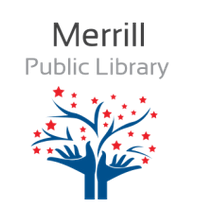 608 Main St.Merrill, IA 51038(712)938-2503merrilllibrary@mtcnet.netMission Statement: Merrill Public Library enriches the community, providing a welcoming space for residents to access a world of online information, gain digital literacy skills, and strive to be creative lifelong learners.Strategic Plan 2020Approved by the Merrill Public Library Board of Trustees February 6, 2020Thank you to all that participated in our Planning for Results sessions and goal planningPlanning for Results participates:Emily WidmanJean NillesJeff NearyJulie BergquistLori WilkenMargaret MarineauNancy AndersonRich HusmanSusan WillerVicky HemmelmanZelda SherlockVal SmithLibrary Board of Trustees:Julie Strub, PresidentKarla Less, Vice PresidentMarcy Lindsey, SecretaryKathy KraftSteve HemmelmanNewly Appointed Library Board of Trustees (July 2019)Charlene PriceJudy HeldDonna StevensonLibrary Staff:Marcy Wall, DirectorJulie Schultz, Children’s Librarian  JoAnn RohenhorstIn February 2019 the Merrill Public Library board of trustees and a variety of community members participated in a Planning for Results series presented by Bonnie McKewon from the State Library.  During this time many community strengths, weaknesses, and areas for improvement were discussed.  The discussions involving the library expressed that it is a great library with great staff but is not as visible or promoted as well as it could be.  There was discussion of the library having its own website and visibility on social media.  Discussions continued with the desire to hold more adult programing including speaker series, performers, and investor’s club.  The committee voted that emphasis of goal planning should be in these four categories.Satisfy Curiosity: Lifelong LearningMake Informed Decisions: Health, Wealth, & Life ChoicesDiscover Your Roots: Genealogy & Local HistoryVisit a Comfortable Place: Physical and Virtual SpacesGoals and ObjectivesPlanning for Results Response: “Satisfy Curiosity through Lifelong Learning”Goal #1: Create a children’s area that is inviting, relevant, and organized to suit the needs of our younger readers.Objective #1: We will do a weeding project to update the collection and replace worn out or outdated booksObjective #2: We will add to our existing collection with current favoritesObjective #3: We will evaluate shelving styles and organizational systems to best display our collectionObjective #4: We will create an environment where children can easily find books to suit their needs and feel comfortable checking the book out or reading it hereObjective #5: We will add tablet stations with educational apps on them for library useGoal #2: Create an environment with easy access to the internetObjective #1: We will replace our current computers with faster and more relevant computersObjective #2: We will hold programs that deal with computer literacyPlanning for Results Response: “Make Informed Decisions: Health, Wealth, & Life Choices”Goal #1: Promote Healthy Decisions	Objective #1: Get our existing exercise program off the ground	Objective #2: Work with the Iowa State Extension Office to provide programsFamily- What about me and my wellbeingStay IndependentSpot and stop fraudGoal #2: Promote Wealth	Objective #1: Work with a local bank to provide programing Kids clubsInvestment programsManaging your credit scorePlanning for Results Response: “Discover Your Roots: Genealogy and Local History”Goal #1: Ancestry Help and Programs	Objective #1: Get a library version of Ancestry	Objective #2: Have a staff member trained on how to use the site	Objective #3: Use the knowledge in programs and book displaysGoal #2: Local HistoryObjective #1: Put the old yearbooks to use with programs and book displays	Objective #2: Research local authors and use them in programsPlanning for Results Response: “Visit a Comfortable Place: Physical and Virtual Spaces”Goal #1: Build our online presence	Objective #1: Customize our PLOW website	Objective #2: Build our Facebook following and utilize that platform more	Objective #3: Start an Instagram account (or research where teens are and utilize that social media platform)Goal #2: Physical Space	Objective #1: Iowa RoomUtilize as a meeting roomHold more programsUse for exerciseUse for gaming Objective #2: Library spaceEndcaps for shelvesBetter signageMore comfortable seating in children’s areaBetter display for newspapersDraw attention to unusual collections